Publicado en  el 04/03/2016 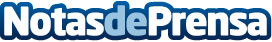 Cruz Roja y el Fondo Social Europeo renuevan sus acuerdos para apoyar a personas desempleadasCon la cofinanciación de la Comisión Europea, los dos nuevos Programas Operativos de Inclusión Social y Empleo Juvenil, podrán ayudar a más de 75.000 personas desempleadas hasta el año 2019. Las dos ediciones del proyecto tienen como principal objetivo la mejora y el impulso del acceso al empleo de las personas o grupos sociales más afectados por el desempleo, como los mayores de 45 añosDatos de contacto:Nota de prensa publicada en: https://www.notasdeprensa.es/cruz-roja-y-el-fondo-social-europeo-renuevan Categorias: Sociedad Solidaridad y cooperación http://www.notasdeprensa.es